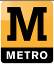 My Gender is:				Male           Female            Transgender   (i)	Metro values the diversity that exists in our area and our aspiration is to reflect this diversity in our workforce.  Metro will ensure that no job applicant or employee receives less favourable treatment on the grounds of sex, sexual orientation, race, colour, nationality, ethnic origins, religion, politics, age, marital status, disability or any other factor irrelevant to the job.  Metro will not tolerate any form of harassment, bullying or intimidation.(ii)	Our application form has been designed to promote equality of opportunity.  This section will be detached from the rest of the application form and will be used to monitor the effectiveness of the Metro equal opportunity policy.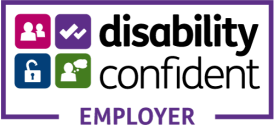 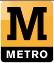 The information I have provided is correct to the best of my knowledge and belief.  I understand that deliberately giving false or incomplete answers would disqualify me from consideration or, in the event of my appointment, make me liable to dismissal without notice.NB:	Canvassing of members or officers of Metro directly or indirectly in conjunction with this application will disqualify the candidate.This application form should be returned to: recruitmentmetro@nexus.org.uk or alternatively by post to the H.R. Department, Metro Depot, Cheswick Drive, Gosforth, Newcastle upon Tyne, NE3 5DG.  Please ensure you use the correct postage.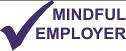 Section 1A PERSONAL DETAILS / EQUAL OPPORTUNITIES MONITORING FORMRef. No.OFFICE USE ONLYRef. No.OFFICE USE ONLYRef. No.OFFICE USE ONLYRef. No.OFFICE USE ONLYRef. No.OFFICE USE ONLYRef. No.OFFICE USE ONLYRef. No.OFFICE USE ONLYRef. No.OFFICE USE ONLYRef. No.OFFICE USE ONLYRef. No.OFFICE USE ONLYRef. No.OFFICE USE ONLYI WOULD DESCRIBE MY ETHIC ORIGIN  AS:Mixed White & Black CaribbeanI WOULD DESCRIBE MY ETHIC ORIGIN  AS:Mixed White & Black CaribbeanI WOULD DESCRIBE MY ETHIC ORIGIN  AS:Mixed White & Black CaribbeanI WOULD DESCRIBE MY ETHIC ORIGIN  AS:Mixed White & Black CaribbeanBangladeshiBangladeshiAny Other Chinese backgroundAny Other Chinese backgroundAny Other Chinese backgroundMixed White & Black AfricanMixed White & Black AfricanMixed White & Black AfricanMixed White & Black AfricanAny other Asian backgroundAny other Asian backgroundWhite BritishWhite BritishWhite BritishMixed White & AsianMixed White & AsianMixed White & AsianMixed White & AsianCaribbeanCaribbeanWhite EnglishWhite EnglishWhite EnglishAny other mixed backgroundAny other mixed backgroundAny other mixed backgroundAny other mixed backgroundAfricanAfricanWhite IrishWhite IrishWhite IrishIndianIndianIndianIndianAny other Black backgroundAny other Black backgroundWhite ScottishWhite ScottishWhite ScottishPakistaniPakistaniPakistaniPakistaniChineseChineseWhite WelshWhite WelshWhite WelshAny other White backgroundAny other White backgroundAny other White backgroundOther (Please Specify)Other (Please Specify)Other (Please Specify)Other (Please Specify)Other (Please Specify)Other (Please Specify)I WOULD DESCRIBE MY SEXUAL ORIENTATION AS:I WOULD DESCRIBE MY SEXUAL ORIENTATION AS:I WOULD DESCRIBE MY SEXUAL ORIENTATION AS:I WOULD DESCRIBE MY SEXUAL ORIENTATION AS:I WOULD DESCRIBE MY SEXUAL ORIENTATION AS:I WOULD DESCRIBE MY SEXUAL ORIENTATION AS:I WOULD DESCRIBE MY SEXUAL ORIENTATION AS:I WOULD DESCRIBE MY SEXUAL ORIENTATION AS:I WOULD DESCRIBE MY SEXUAL ORIENTATION AS:BisexualBisexualGayGayHeterosexualHeterosexualHeterosexualLesbianLesbianDeclined to specifyDeclined to specifyI WOULD DESCRIBE MY RELIGION AS:I WOULD DESCRIBE MY RELIGION AS:I WOULD DESCRIBE MY RELIGION AS:I WOULD DESCRIBE MY RELIGION AS:I WOULD DESCRIBE MY RELIGION AS:I WOULD DESCRIBE MY RELIGION AS:I WOULD DESCRIBE MY RELIGION AS:I WOULD DESCRIBE MY RELIGION AS:I WOULD DESCRIBE MY RELIGION AS:AgnosticAgnosticAtheistAtheistBuddhist – HinayanaBuddhist – HinayanaBuddhist – HinayanaBuddhist – MahayanaBuddhist – MahayanaChristian – OrthodoxChristian – OrthodoxChristian – ProtestantChristian – ProtestantChristian – ProtestantChristian – Roman CatholicChristian – Roman CatholicConfucianismConfucianismHinduismHinduismHinduismIslam – Shiite Islam – Shiite Islam - SunniIslam - SunniJudaism – HassidicJudaism – HassidicJudaism – HassidicJudaism – OrthodoxJudaism – OrthodoxJudaism – ReformedJudaism – ReformedShintoismShintoismShintoismSikhismSikhismTaoismTaoismDeclined to specifyDeclined to specifyDeclined to specifyOther (Please Specify)Other (Please Specify)Other (Please Specify)Other (Please Specify)Other (Please Specify)My age is:     Date of Birth:             The Equality Act 2010 defines disability as:  “A person has a disability if he or she has a physical or mental impairment that has a substantial and long term adverse effect on his or her ability to carry out normal day to day activities.”Based on the above, do you consider yourself to have a disability?       YES           NO         The Equality Act 2010 defines disability as:  “A person has a disability if he or she has a physical or mental impairment that has a substantial and long term adverse effect on his or her ability to carry out normal day to day activities.”Based on the above, do you consider yourself to have a disability?       YES           NO         The Equality Act 2010 defines disability as:  “A person has a disability if he or she has a physical or mental impairment that has a substantial and long term adverse effect on his or her ability to carry out normal day to day activities.”Based on the above, do you consider yourself to have a disability?       YES           NO         If YES, please state what the disability is:If you are shortlisted for this vacancy we will ask you if you have any special requirements to assist you to attend the selection process and to be assessed.If you are shortlisted for this vacancy we will ask you if you have any special requirements to assist you to attend the selection process and to be assessed.If you are shortlisted for this vacancy we will ask you if you have any special requirements to assist you to attend the selection process and to be assessed.Section 1B PERSONAL DETAILS / EQUAL OPPORTUNITIES MONITORING FORMPOSITION APPLIED FORPOSITION APPLIED FORPOSITION APPLIED FORPOSITION APPLIED FORRef NoRef NoRef NoRef NoLast NameTitleFirst NamesFirst NamesFirst NamesPermanent AddressPermanent AddressPermanent AddressPermanent AddressPermanent AddressPostcodePostcodeHome Tel. No.Home Tel. No.Home Tel. No.Works Tel. No.Works Tel. No.Works Tel. No.Mobile Tel. No.Mobile Tel. No.Mobile Tel. No.National Insurance No.National Insurance No.National Insurance No.National Insurance No.National Insurance No.E-mail addressE-mail addressE-mail addressAre you currently employed by Metro?                       YES / NOAre you currently employed by Metro?                       YES / NOAre you currently employed by Metro?                       YES / NOAre you currently employed by Metro?                       YES / NOAre you currently employed by Metro?                       YES / NOAre you currently employed by Metro?                       YES / NOAre you currently employed by Metro?                       YES / NOAre you currently employed by Metro?                       YES / NOAre you currently employed by Metro?                       YES / NOAre you currently employed by Metro?                       YES / NOAre you currently employed by Metro?                       YES / NOAre you currently employed by Metro?                       YES / NOAre you currently employed by Metro?                       YES / NOAre you currently employed by Metro?                       YES / NOAre you currently employed by Metro?                       YES / NOThe Personal Details and Equal Opportunities Monitoring  Form MUST be returned with the application formAPPLICATION FOR EMPLOYMENTOFFICE USE ONLYSECTION 2- GENERAL INFORMATIONSECTION 2- GENERAL INFORMATIONSECTION 2- GENERAL INFORMATIONSECTION 2- GENERAL INFORMATIONSECTION 2- GENERAL INFORMATIONPosition applied forRef. No.NB: PLEASE NOTE THAT CV’S WILL NOT BE ACCEPTED AS PART OF THIS APPLICATIONNB: PLEASE NOTE THAT CV’S WILL NOT BE ACCEPTED AS PART OF THIS APPLICATIONNB: PLEASE NOTE THAT CV’S WILL NOT BE ACCEPTED AS PART OF THIS APPLICATIONNB: PLEASE NOTE THAT CV’S WILL NOT BE ACCEPTED AS PART OF THIS APPLICATIONNB: PLEASE NOTE THAT CV’S WILL NOT BE ACCEPTED AS PART OF THIS APPLICATIONSECTION 3 – EDUCATION, TRAINING & QUALIFICATIONSPlease give details of all educational qualifications you have obtained from school, college, university etc. Please start with the most recent.  If there is insufficient space to enter all of your qualifications please continue at the end of the form, clearly marking the additional information as “Section 2 – continued”.SECTION 3 – EDUCATION, TRAINING & QUALIFICATIONSPlease give details of all educational qualifications you have obtained from school, college, university etc. Please start with the most recent.  If there is insufficient space to enter all of your qualifications please continue at the end of the form, clearly marking the additional information as “Section 2 – continued”.SECTION 3 – EDUCATION, TRAINING & QUALIFICATIONSPlease give details of all educational qualifications you have obtained from school, college, university etc. Please start with the most recent.  If there is insufficient space to enter all of your qualifications please continue at the end of the form, clearly marking the additional information as “Section 2 – continued”.SECTION 3 – EDUCATION, TRAINING & QUALIFICATIONSPlease give details of all educational qualifications you have obtained from school, college, university etc. Please start with the most recent.  If there is insufficient space to enter all of your qualifications please continue at the end of the form, clearly marking the additional information as “Section 2 – continued”.SECTION 3 – EDUCATION, TRAINING & QUALIFICATIONSPlease give details of all educational qualifications you have obtained from school, college, university etc. Please start with the most recent.  If there is insufficient space to enter all of your qualifications please continue at the end of the form, clearly marking the additional information as “Section 2 – continued”.SECTION 3 – EDUCATION, TRAINING & QUALIFICATIONSPlease give details of all educational qualifications you have obtained from school, college, university etc. Please start with the most recent.  If there is insufficient space to enter all of your qualifications please continue at the end of the form, clearly marking the additional information as “Section 2 – continued”.SECTION 3 – EDUCATION, TRAINING & QUALIFICATIONSPlease give details of all educational qualifications you have obtained from school, college, university etc. Please start with the most recent.  If there is insufficient space to enter all of your qualifications please continue at the end of the form, clearly marking the additional information as “Section 2 – continued”.SECTION 3 – EDUCATION, TRAINING & QUALIFICATIONSPlease give details of all educational qualifications you have obtained from school, college, university etc. Please start with the most recent.  If there is insufficient space to enter all of your qualifications please continue at the end of the form, clearly marking the additional information as “Section 2 – continued”.SECTION 3 – EDUCATION, TRAINING & QUALIFICATIONSPlease give details of all educational qualifications you have obtained from school, college, university etc. Please start with the most recent.  If there is insufficient space to enter all of your qualifications please continue at the end of the form, clearly marking the additional information as “Section 2 – continued”.SECTION 3 – EDUCATION, TRAINING & QUALIFICATIONSPlease give details of all educational qualifications you have obtained from school, college, university etc. Please start with the most recent.  If there is insufficient space to enter all of your qualifications please continue at the end of the form, clearly marking the additional information as “Section 2 – continued”.SECTION 3 – EDUCATION, TRAINING & QUALIFICATIONSPlease give details of all educational qualifications you have obtained from school, college, university etc. Please start with the most recent.  If there is insufficient space to enter all of your qualifications please continue at the end of the form, clearly marking the additional information as “Section 2 – continued”.SECTION 3 – EDUCATION, TRAINING & QUALIFICATIONSPlease give details of all educational qualifications you have obtained from school, college, university etc. Please start with the most recent.  If there is insufficient space to enter all of your qualifications please continue at the end of the form, clearly marking the additional information as “Section 2 – continued”.FROMTOTONAME OF ESTABLISHMENTNAME OF ESTABLISHMENTNAME OF ESTABLISHMENTEXAMINATIONS TAKENEXAMINATIONS TAKENEXAMINATIONS TAKENEXAMINATIONS TAKENEXAMINATIONS TAKENGRADEDo you hold a current full driving licence? Do you hold a current full driving licence? Do you hold a current full driving licence? Do you hold a current full driving licence? Do you hold a current full driving licence? YESYESNODo you have any endorsements?Do you have any endorsements?Do you have any endorsements?Do you have any endorsements?Do you have any endorsements?YESYESNOIf YES, please give detailsIf YES, please give detailsIf YES, please give detailsIf YES, please give detailsSECTION 4 – EMPLOYMENT DETAILSPresent, or if unemployed, latest job:SECTION 4 – EMPLOYMENT DETAILSPresent, or if unemployed, latest job:SECTION 4 – EMPLOYMENT DETAILSPresent, or if unemployed, latest job:SECTION 4 – EMPLOYMENT DETAILSPresent, or if unemployed, latest job:JOB TITLEEMPLOYER’S NAMEFROM/TONOTICE REQUIRED/IF UNEMPLOYED, REASON FOR LEAVINGBrief Description of Duties:      Brief Description of Duties:      Brief Description of Duties:      Brief Description of Duties:      Current or Last Salary:Current or Last Salary:Current or Last Salary:Previous Appointments:Previous Appointments:Previous Appointments:Previous Appointments:Previous Appointments:JOB TITLEFROM/TOEMPLOYER’S NAMEMAIN RESPONSIBILITIESREASON FOR LEAVINGSECTION 5 – EXPERIENCE AND ACHIEVEMENTSPlease give details of any experience, achievements and any other information in support of your application for this vacancy.  Against the criteria in the person specification we would expect to see a detailed explanation of a relevant example showing what you achieved; the part you played; the extent to which the skill was demonstrated; or the qualification gained.  Please use additional sheets as necessary.SECTION 6 – REFERENCESPlease give the names and addresses of two referees, one of which must be your most recent employer.  If you are in or have just completed full time education, one reference should be from your school or college.  References from relatives will not normally be acceptable.SECTION 6 – REFERENCESPlease give the names and addresses of two referees, one of which must be your most recent employer.  If you are in or have just completed full time education, one reference should be from your school or college.  References from relatives will not normally be acceptable.SECTION 6 – REFERENCESPlease give the names and addresses of two referees, one of which must be your most recent employer.  If you are in or have just completed full time education, one reference should be from your school or college.  References from relatives will not normally be acceptable.SECTION 6 – REFERENCESPlease give the names and addresses of two referees, one of which must be your most recent employer.  If you are in or have just completed full time education, one reference should be from your school or college.  References from relatives will not normally be acceptable.Reference 1Reference 1Reference 2Reference 2Name:Name:Job Title:Job Title:Address:Address:Tel. No.Tel. No.EmailEmailReferences will not be requested until an offer of employment has been made.  Please tick the box to confirm that you give your permission for Metro to contact your referees.    I give permission for Metro to contact the references listed above.References will not be requested until an offer of employment has been made.  Please tick the box to confirm that you give your permission for Metro to contact your referees.    I give permission for Metro to contact the references listed above.References will not be requested until an offer of employment has been made.  Please tick the box to confirm that you give your permission for Metro to contact your referees.    I give permission for Metro to contact the references listed above.References will not be requested until an offer of employment has been made.  Please tick the box to confirm that you give your permission for Metro to contact your referees.    I give permission for Metro to contact the references listed above.SECTION 7 – CRIMINAL CONVICTIONS (Your post may require a CRB check, this will be confirmed in the enclosed letter if applicable).Have you any criminal convictions not regarded as spent under the Rehabilitation of Offenders Act 1974?YES          NO     If YES, please briefly describe the offence(s).SIGNEDDATE